SOLICITUD DE GASTO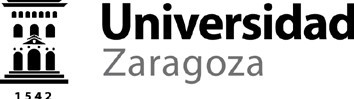 CONTRATOS MENORES > 5.000 € IVA EXCLUIDOOBJETO DE LA SOLICITUD / CONTRATOCPV (CAMPO OBLIGATORIO): descargar aquíDATOS ECONÓMICOSAnualidades, unidad de planificación e importeDesglose del Importe: (Es obligatorio desglosar el IVA)DURACION, PLAZO Y LUGAR DE ENTREGA/EJECUCIÓNRESPONSABLE DEL CONTRATOLe corresponde supervisar la ejecución del contrato, adoptar las decisiones y dictar las instrucciones necesarias con el fin de asegurar la realización de la prestación pactada (art. 62 LCSP)Persona de contacto y asesoramiento técnico para todo el procedimientoFORMA DE PAGODATOS DE FACTURACIÓNBuscador de unidades administrativas: http://facturaelectronica.unizar.es/NECESIDAD A SATISFACER MEDIANTE EL CONTRATO (art. 28 y 116 LCSP) Teniendo en cuenta los fines institucionales de la Universidad, debe justificarse con precisión la necesidad e idoneidad del contrato, no con explicaciones genéricas. Se debe indicar la naturaleza y extensión de las necesidades que se pretenden cubrir mediante el contrato y la idoneidad del objeto del contrato para satisfacerlas.ACCESO Y TRATAMIENTO DE DATOS PERSONALES POR CONTRATISTAJUSTIFICACIÓN DEL PROCEDIMIENTO, TRAMITACIÓN Y FORMA DE ADJUDICACIÓN DEL EXPEDIENTEPROPUESTA DE ADJUDICACIÓNDebe proponerse la oferta más ventajosa, en base a la mejor relación calidad-precio, y justificar dicha elecciónJUSTIFICACIÓN DE INSUFICIENCIA DE MEDIOS (Sólo para contratos de servicios)FINANCIACIÓN EXTERNA (Sólo cuando la actuación tenga cofinanciación)Debe indicarse el porcentaje de financiación, el importe y la entidad que cofinancia.Tipo de contrato:  Obra  Suministro  ServicioExclusividad:  Si  NOAÑOORGÁNICAPROGRAMACONCEPTO PRESUPUESTARIOIMPORTE TOTALMATERIAL / SERVICIO SOLICITADOCANTIDADIMPORTE SIN IVATIPO IVAIMPORTE IVAIMPORTE TOTAL (IVA INCLUIDO)PLAZO DE DURACIÓN/ EJECUCIÓN DEL CONTRATO:PLAZO DE ENTREGA MÁXIMO:LUGAR DE ENTREGA:PLAZO DE GARANTÍA:NOMBRE Y APELLIDOSCARGOTELÉFONOCORREO ELECTRÓNICONOMBRE Y APELLIDOSTELÉFONOCORREO ELECTRÓNICO  Mediante la presentación de UNA ÚNICA FACTURA a la entrega o a la finalización de la prestación  Mediante la presentación de FACTURAS PERIÓDICAS (indicar dicha periodicidad	) Otra:OFICINA CONTABLEUniversidad de ZaragozaCódigo:U02100001UNIDAD TRAMITADORACódigo:ÓRGANO GESTORCódigo:ÓRGANO PROPONENTESólo para proyectos de investigación: Introducir Email sin “@unizar.es” del investigador principalCódigo:Durante la ejecución del contrato el contratista tendrá acceso a datos de terceros sujetos a la Ley de Protección de Datos de Carácter Personal:NO SI  El acceso por parte del contratista a estos datos será única y exclusivamente para dar cumplimiento a las finalidades del objeto del contrato y a cualquier otra actividad propia del servicio contratado.Se celebrará un contrato con el licitador que resulte adjudicatario conforme a las determinaciones establecidas en la normativa vigente en materia de protección de datos de carácter personal.(La unidad y el proveedor deben cumplimentar los datos correspondientes del “contrato con encargado de tratamiento en materia de protección de datos de carácter personal”, para ello deben cumplimentarse: Formulario 1 por la unidad y Formulario 2 por los proveedores)  OPCIÓN A - En aplicación del artículo 118 de la Ley 9/2017 de Contratos del Sector Público, el contrato se califica de menor en función de la cuantía del mismo, al ser su importe inferior a 15.000 € IVA excluido para suministros y servicios / 40.000 € IVA excluido para obras.  OPCIÓN B - (Además de la OPCIÓN A hay que incluir JUSTIFICACIÓN DE LA NECESIDAD EN EXCLUSIVA)(Cuando el contrato solo pueda ser encomendados a un empresario determinado, por alguna de las siguientes razones: que el contrato tenga por objeto la creación o adquisición de una obra de arte o representación artística única no integrante del Patrimonio Histórico Español; que no exista competencia por razones técnicas; o que proceda la protección de derechos exclusivos, incluidos los derechos de propiedad intelectual e industrial). La no existencia de competencia por razones técnicas y la protección de derechos exclusivos, incluidos los derechos de propiedad intelectual e industrial solo se aplicarán cuando no exista una alternativa o sustituto razonable y cuando la ausencia de competencia no sea consecuencia de una configuración restrictiva de los requisitos y criterios para adjudicar el contrato).  OPCIÓN C – (Investigación) Se realiza por contrato menor en base a la disposición adicional 54ª de la LCSP(Tendrán en todo caso la consideración de contratos menores los contratos de suministro o de servicios de valor estimado inferior o igual a 50.000 euros que se celebren por los agentes públicos del Sistema Español de Ciencia, Tecnología e Innovación, siempre que no vayan destinados a servicios generales y de infraestructura del órgano de contratación)  No procede por no tratarse de un contrato de servicios  Según lo establecido por la Ley 9/2017, de 8 de noviembre, de Contratos del Sector Público, para los contratos de servicios, la (Unidad/Servicio/Dpto.) ...............................................................................informa que es necesaria   la   prestación   integra   del   servicio   correspondiente a  indicar el objeto del contrato, que la Universidad de Zaragoza no dispone de los medios humanos y materiales necesarios para su realización y que por tanto no se está realizando por empleados públicos, por lo cual se hace necesario recurrir a la contratación externa de esos servicios, no encontrándose estos entre las competencias que la Universidad tiene atribuidas.Documento firmado electrónicamente por el RESPONSABLE DE LA UNIDAD DE PLANIFICACIÓN,Documento firmado electrónicamente por el SOLICITANTE,